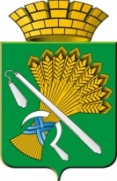 АДМИНИСТРАЦИЯ КАМЫШЛОВСКОГО ГОРОДСКОГО ОКРУГАП О С Т А Н О В Л Е Н И ЕОт 26.12.2019 № 304 Об утверждении плана работы Комиссии по координации работы по противодействию коррупции в Камышловском городском округе на 2020 годВ целях реализации комплекса мер, направленных на противодействие коррупции на территории Камышловского городского округа, на основании решения Комиссии по координации работы по противодействию коррупции в Камышловском городском округе от 24.12.2019 года, администрация Камышловсокго городского округаПОСТАНОВЛЯЕТ:1. Утвердить план работы Комиссии по координации работы по противодействию коррупции в Камышловском городском округе на 2020 год (прилагается). 2. Разместить настоящее постановление на официальном сайте Камышловского городского округа в информационно-телекоммуникационной сети «Интернет».3. Контроль за выполнением постановления оставляю за собой.Глава Камышловского городского округа                              А.В. ПоловниковПЛАН
работы Комиссии по координации работы по противодействию коррупции в Камышловском городском округе на 2020 годОдобрен на заседании Комиссии по координации работы по противодействию коррупции в Камышловском городском округе                 от   24.12.2019 годаУТВЕРЖДЕН
постановлением администрацииКамышловского городского округаот  26.12.2019 года  №  304  № п/пВопросы повестки заседанияОтветственный за подготовку информацииI квартал (март)I квартал (март)I квартал (март)1.       О подведении итогов выполнения мероприятий, предусмотренных планом работы администрации Камышловского городского округа по противодействию коррупции на 2019 год. Организационный отдел администрации Камышловского городского округа2.     Об антикоррупционной экспертизе нормативных правовых актов Камышловского городского округа и проектов нормативных правовых актов Камышловского городского округаЮридический отдел администрации Камышловского городского округа3.     Об организации и результатах работы в сфере закупок товаров, работ, услуг для обеспечения муниципальных нужд в МКУ «Центр обеспечения деятельности администрации Камышловского городского округа» за 2019 годМКУ «Центр обеспечения деятельности администрации Камышловского городского округа»II квартал (июнь)II квартал (июнь)II квартал (июнь)1.         Обобщение результатов контроля за законностью, результативностью (эффективностью и экономностью) использования средств местного бюджета, результаты проведения контрольных и экспертно-аналитических мероприятий и принятых мерах по устранению выявленных недостатковКонтрольный орган Камышловского городского округа2.Об антикоррупционном просвещении граждан в Камышловском городском округеОрганизационный отдел администрации Камышловского городского округа3.      Об организации работы по предупреждению коррупции в учреждениях, подведомственных комитету по образованию, культуре, спорту и делам молодежи администрации Камышловского городского округа.  Комитет по образованию, культуре, спорту и делам молодежи администрации Камышловского городского округаIII квартал (сентябрь)III квартал (сентябрь)III квартал (сентябрь)1О работе МО МВД России «Камышловский»  по выявлению и пресечению коррупционных правонарушений, устранению причин и условий, им способствующим.МО МВД России «Камышловский»2     О мерах по противодействию коррупции в сфере управления и распоряжения муниципальной собственностью в Камышловском городском округеКомитет по управлению имуществом и земельным ресурсам администрации Камышловского городского округа3      О выполнении Национального плана противодействия коррупции на 2018-2020 годы, утвержденного Указом Президента РФ от 29.06.2018 года № 378 Организационный отдел администрации Камышловского городского округаIV квартал (декабрь)IV квартал (декабрь)IV квартал (декабрь)1.     О результатах проведения контрольных мероприятий в финансово-бюджетной сфере, в сфере закупок для обеспечения муниципальных нужд Камышловского городского округаФинансовое управление администрации Камышловского городского округа2.     О результатах социологического опроса по оценке уровня восприятия коррупции в Камышловском городском округе в 2020 годуОрганизационный отдел администрации Камышловского городского округа3.       О рассмотрении Плана работы Комиссии по координации работы по противодействию коррупции в Камышловском городском округе на 2021 годОрганизационный отдел администрации Камышловского городского округа